PRACOVNÝ LIST ZO SLOVENSKÉHO JAZYKA pre3.ročník               Oklamčaková JanaVybrané slová po Ppyšný, pýtať, pýr, pysk, pytliak, pykaťText prepíš,vybrané slová si 5krát zopakuj........................................................................................................................................................................................................................................................Do vietdoplň slová príbuzné vybranému slovu pýrPrincezná sa začervenala od hanby.  Spolužiak sa pomýlil a začervenal sa.  V záhrade rástlo veľaburiny. Už si sa niekedy červenal od hanby?....................................................................................................................................................................................................................................................................................................................................................................................Vymysli vetu s vybraným slovom pýr........................................................................................................................................................................................................................................................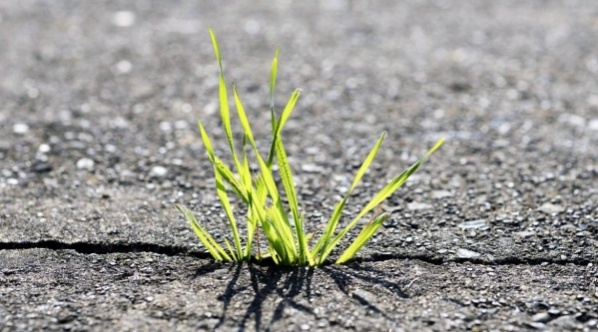 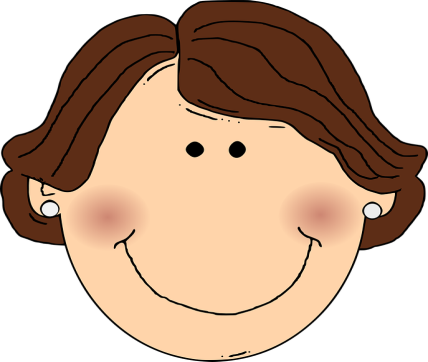 Uhadni hádanku. Na tvári ma omína tá škodlivá burina...................................................................................................................................................................................................................................................................................................................................................................................................................................................